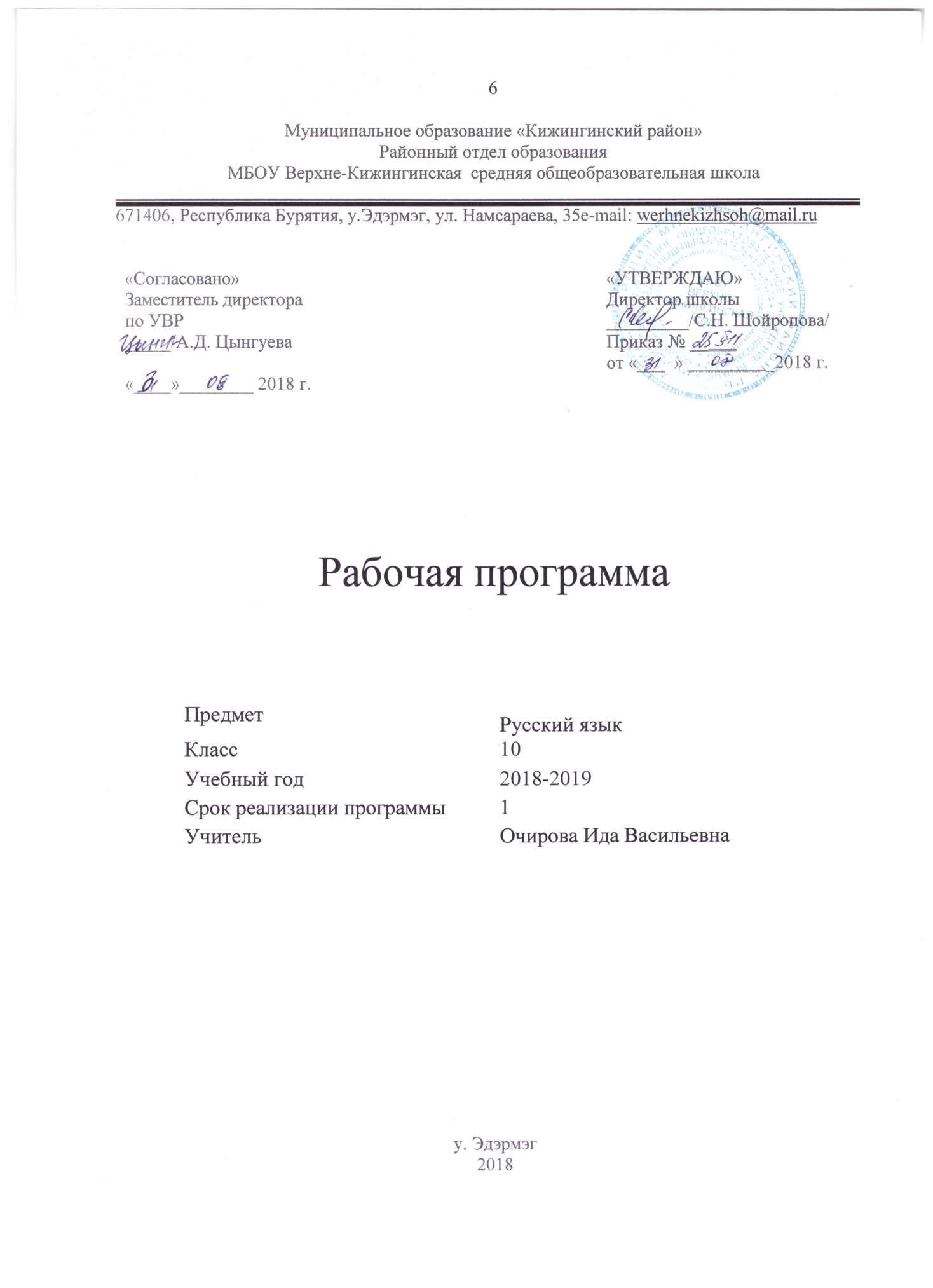 ПОЯСНИТЕЛЬНАЯ ЗАПИСКА         Рабочая программа учебного предмета «Русский язык»  для 10 класса составлена на основании  следующих нормативно-правовых документов и материалов:         - Федеральный государственный образовательный стандарт  среднего  общего образования по русскому языку, утвержденный приказом Минобразования России от «17» мая 2012 г. № 413, с изменениями и дополнениями от «29» декабря 2014 г., «31» декабря 2015 г., «29» июня 2017 г.- Учебный план МБОУ Верхне-Кижингинская сош на 2018- 2019 учебный год- Положение о рабочих программах и учебных курсах МБОУ Верхне-Кижингинская средняя общеобразовательная школа-Федеральный перечень учебников, рекомендованных Министерством образования РФ к использованию в образовательном процессе в общеобразовательных учреждениях на 2018/ 2019 уч. год- Программы курса «Русский язык». 10-11 классы. Базовый уровень/ авт.-сост. Н.Г. Гольцова. – М.: ООО «Русское слово – учебник», 2018. Являясь формой хранения и средством усвоения информации, русский язык выполняет особые функции и занимает одно из ведущих мест среди учебных предметов. Как средство познания действительности русский язык обеспечивает развитие интеллектуальных и творческих способностей старшеклассника, развивает его абстрактное мышление, память и воображение, формирует навыки самостоятельной учебной деятельности, самообразования и самореализации личности      Рабочая программа рассчитана на 35 часов и реализуется в течение 35 учебных недель (1 час  в неделю), что соответствует авторской.         В соответствии с ФГОС среднего (полного) общего образования целями изучения предмета «Русский язык и литература» являются:• формирование российской гражданской идентичности обучающегося средствами русского языка и литературы;• воспитание уважения к русскому языку, сознательного отношения к нему как явлению культуры;• сформированность представлений о роли языка в жизни общества, государства; приобщение через изучение русского языка и литературы к ценностям национальной и мировой культуры; формирование нравственного сознания и поведения на основе усвоения общечеловеческих ценностей;• способность свободно общаться в различных формах и форматах и на разные темы; свободно использовать словарный запас;• готовность и способность обучающихся к саморазвитию и личностному самоопределению;• владение навыками самоанализа и самооценки на основе наблюдений за собственной речью;• сформированность устойчивого интереса к чтению как средству познания, в том числе средству познания основ своей и других культур и уважительного отношения к ним;• сформированность понятий о нормах русского литературного языка и умелое использование богатейших возможностей русского языка при соблюдении языковых норм;• сформированность представлений об изобразительно-выразительных возможностях русского языка, умение правильно и уместно их использовать в разных условиях общения;• владение умением анализировать текст с точки зрения наличия в нём явной и скрытой, основной и второстепенной информации;• владение умением представлять тексты в виде тезисов, конспектов, аннотаций, рефератов, сочинений различных жанров;• сформированность умений написания текстов различных жанров на различные темы, в том числе демонстрирующих творческие способности обучающегося;• сформированность навыков различных видов анализа литературных произведений (в том числе языкового анализа художественного текста);• владение навыками анализа художественных произведений с учётом их жанрово-родовой специфики; осознания художественной картины жизни, созданной в литературном произведении, в единстве эмоционально-личностного восприятия и интеллектуального понимания;• сформированность представлений о системе стилей языка художественной литературы;• способность выявлять в художественных текстах образы, темы и проблемы и выражать своё отношение к ним в развёрнутых аргументированных устных и письменных высказываниях.     Одна из важнейших задач обучения русскому языку и литературе в старших классах заключается в том, чтобы учащиеся могли более полноценно и многоаспектно использовать языковой анализ образцовых художественных текстов, изучаемых в школе. Такая работа будет служить основой для обогащения речи учащихся, развития их творческих способностей, эффективным способом приобщения учащихся к нравственным, эстетическим, мировоззренческим ценностям литературы, что окажет положительное влияние на формирование личности учащихся.Планируемые образовательные результаты освоения предмета «Русский язык», курса 10 класса (ФК ГОС)Содержание учебного предмета «Русский язык», курса 10 классаТематическое планированиеЛист внесения измененийЗнать/пониматьСамостоятельно определять цели, задавать параметры и критерии, по которым можно определить, что цель достигнута; оценивать возможные последствия достижения поставленной цели в деятельности, собственной жизни и жизни окружающих людей, основываясь на соображениях этики и морали; ставить и формулировать собственные задачи в образовательной деятельности и жизненных ситуациях; оценивать ресурсы, в том числе время и другие нематериальные ресурсы, необходимые для достижения поставленной цели; выбирать путь достижения цели, планировать решение поставленных задач, оптимизируя материальные и нематериальные затраты; организовывать эффективный поиск ресурсов, необходимых для достижения поставленной цели; сопоставлять полученный результат деятельности с поставленной заранее целью. искать и находить обобщённые способы решения задач, в том числе осуществлять развёрнутый  информационный поиск и ставить на его основе новые (учебные и познавательные) задачи; критически оценивать и интерпретировать информацию с разных позиций, распознавать и фиксировать противоречия в информационных источниках; использовать различные модельно-схематические средства для представления существенных связей и отношений, а также противоречий, выявленных в информационных источниках; находить и приводить критические аргументы в отношении действий и суждений другого; спокойно и разумно относиться  к критическим замечаниям в отношении собственного суждения, рассматривать их как ресурс собственного развития; выходить за рамки учебного предмета и осуществлять целенаправленный поиск возможностей для широкого переноса средств и способов действия; выстраивать индивидуальную образовательную траекторию, учитывая ограничения со стороны других участников и ресурсные ограничения; менять и удерживать разные позиции в познавательной деятельности.Уметьиспользовать языковые средства адекватно цели общения и речевой ситуации;использовать знания о формах русского языка (литературный язык, просторечие, народные говоры, профессиональные разновидности, жаргон, арго) при создании тестов;создавать устные и письменные высказывания, монологические и диалогические тексты определенной функционально-смысловой принадлежности (описание, повествование, рассуждение) и определенных жанров (тезисы, конспекты, выступления, лекции, отчеты, сообщения, аннотации, рефераты, доклады, сочинения);выстраивать композицию текста, используя знания о его структурных элементах;подбирать и использовать языковые средства в зависимости от типа текста и выбранного профиля обучения;правильно использовать лексические и грамматические средства связи предложений при построении текста;создавать устные и письменные тексты разных жанров в соответствии с функционально-стилевой принадлежностью текста;сознательно использовать изобразительно-выразительные средства языка при создании текста в соответствии с выбранным профилем обучения;использовать при работе с текстом разные виды чтения (поисковое, просмотровое, ознакомительное, изучающее, реферативное) и аудирования (с полным пониманием текста, с пониманием основного содержания, с выборочным извлечением информации);анализировать текст с точки зрения наличия в нём явной и скрытой, основной и второстепенной информации, определять его тему, проблему и основную мысль;извлекать необходимую информацию из различных источников и переводить её в текстовый формат;преобразовывать текст в другие виды передачи информации;выбирать тему, определять цель и подбирать материал для публичного выступления;соблюдать культуру публичной речи;соблюдать в речевой практике основные орфоэпические, лексические, грамматические, стилистические, орфографические и пунктуационные нормы русского литературного языка;оценивать собственную и чужую речь с позиции соответствия языковым нормам;использовать основные нормативные словари и справочники для оценки устных и письменных высказываний с точки зрения соответствия языковым нормам. Раздел/темаСодержаниеВведение               1ч.Слово о русском языкеЛексика. Фразеология. Лексикография     5ч.Основные понятия и основные единицы лексики и фразеологии. Слово и его значение. Однозначность и многозначность слов    Изобразительно-выразительные средства русского языка   Омонимы. Паронимы. Синонимы. Антонимы. Употребление в речи.   Происхождение лексики. Лексика общеупотребительная и имеющая ограниченную сферу употребления. Употребление устаревшей лексики и неологизмов.  Фразеология. ЛексикографияФонетика. Графика. Орфоэпия.              2ч.Фонетика. Звуки и буквы. Позиционные (фонетические) и исторические чередования звуков. Фонетический разбор. Орфоэпия. Основные правила произношения гласных и согласных звуков. Ударение.Морфемика и словообразование.  2ч.Состав слова. Морфемы корневые и аффиксальные. Основа слова. Основы производные и непроизводные. Морфемный разбор слова. Словообразование. Морфологические способы словообразования. Понятие словообразовательной цепочки. Неморфологические способы словообразования. Словообразовательный разбор. Основные способы формообразования в современном русском языке. Морфология и орфография (22ч) Орфография                (3 ч)Принципы русской орфографии. Проверяемые и непроверяемые безударные гласные в корне слова. Чередующиеся гласные в корне слова. Употребление гласных после шипящих и ц. Правописание звонких и глухих непроизносимых и двойных согласных. Правописание гласных и согласных в приставках. Употребление ъ и ь. Употребление прописных букв. Правила переноса. Имя существительное(2 ч)Имя существительное как часть речи. Правописание падежных окончаний. Гласные в суффиксах имен существительных. Правописание сложных имен существительных.Имя прилагательное (2 ч)Имя прилагательное как часть речи. Правописание окончаний имен прилагательных . Правописание суффиксов имен прилагательных. Правописание сложных имен прилагательных.  Имя числительное (1 ч)Имя числительное как часть речи. Склонение и правописание имен числительных. Морфологический разбор имён числительных. Употребление имен числительных в речи.Местоимение (1ч)Местоимение как часть речи. Разряды местоимений. Морфологический разбор местоимений. Правописание местоимений.Глагол             (3ч)Глагол как часть речи. Основные грамматические категории и формы глагола. Правописание глагола. Переходность/непереходность глагола. Возвратные глаголы. Категория наклонения глагола. Категория времени глагола. Спряжение. Морфологический разбор глаголов. Правописание глаголовПричастие       (2ч)Причастие как особая глагольная форма. Морфологический разбор причастий. Правописание суффиксов причастий. Н и НН в причастиях и отглагольных прилагательных. Переход причастий в прилагательные и существительные. Деепричастие  (1ч)Деепричастие как особая глагольная форма. Морфологический разбор деепричастий.Наречие           (1 ч)Наречие как часть речи. Разряды наречий. Морфологический разбор наречий. Правописание наречий.Слова категории состояния        (1 ч)Наречие как часть речи. Разряды наречий. Морфологический разбор наречий. Правописание наречий.Служебные части речиПредлог           (1 ч.)Предлог как служебная часть речи. Морфологический разбор предлогов. Особенности употребления и правописания предлогов.Союзы и союзные слова             (2 ч) Союз как служебная часть речи. Союзные слова. Классификация союзов по значению, употреблению, структуре. Морфологический разбор союзов. Правописание союзовЧастицы           (1 ч)Частица как служебная часть речи. Разряды частиц. Морфологический разбор частиц. Правописание частиц, их значение и употреблениеМеждометия. Звукоподражательные слова                (1 ч)Междометие как особый разряд слов. Морфологический разбор междометий. Звукоподражательные слова. Функционально-стилистические особенности употребления междометий.Повторение и обобщение пройденного   (3 ч)Проверочный диктантСамостоятельные и служебные части речи. Грамматические признакиПравописные нормы и стилистические возможности употребления частей речи.№Название раздела/темыКоличество часов1.Слово о русском языке1ч.2.Лексика. Фразеология. Лексикография1. Основные понятия и основные единицы лексики и фразеологии. Слово и его значение. Однозначность и многозначность слов2. Изобразительно-выразительные средства русского языка3. Омонимы. Паронимы. Синонимы. Антонимы. Употребление в речи4. Происхождение лексики. Лексика общеупотребительная и имеющая ограниченную сферу употребления. Употребление устаревшей лексики и неологизмов5. Фразеология. Лексикография5ч.1ч.1ч.1ч.1ч.1ч.3.Фонетика. Графика. Орфоэпия.1. Фонетика. Звуки и буквы. Позиционные (фонетические) и исторические чередования звуков. Фонетический разбор2. Орфоэпия. Основные правила произношения гласных и согласных звуков. Ударение2ч.1ч.1ч.4.Морфемика и словообразование.1. Состав слова. Морфемы корневые и аффиксальные. Основа слова. Основы производные и непроизводные. Морфемный разбор слова 2. Словообразование. Морфологические способы словообразования. Понятие словообразовательной цепочки. Неморфологические способы словообразования. Словообразовательный разбор. Основные способы формообразования в современном русском языке2ч.1ч.1ч.5. Морфология и орфографияОрфография1. Принципы русской орфографии. Проверяемые и непроверяемые безударные гласные в корне слова. Чередующиеся гласные в корне слова. Употребление гласных после шипящих и ц.2. Правописание звонких и глухих непроизносимых и двойных согласных. Правописание гласных и согласных в приставках3.  Употребление ъ и ь. Употребление прописных букв. Правила переноса22ч.(3 ч)1ч.1ч.1ч.6.Самостоятельные части речиИмя существительное1. Имя существительное как часть речи. Правописание падежных окончаний2. Гласные в суффиксах имен существительных. Правописание сложных имен существительных2ч.1ч.1ч.Имя прилагательное1. Имя прилагательное как часть речи. Правописание окончаний имен прилагательных2. Правописание суффиксов имен прилагательных. Правописание сложных имен прилагательных 2ч.1ч.1ч.Имя числительное1. Имя числительное как часть речи. Склонение и правописание имен числительных. Морфологический разбор имён числительных. Употребление имен числительных в речи1ч.Местоимение1. Местоимение как часть речи. Разряды местоимений. Морфологический разбор местоимений. Правописание местоимений1ч.Глагол1. Глагол как часть речи. Основные грамматические категории и формы глагола. Правописание глагола2. Переходность/непереходность глагола. Возвратные глаголы3. Категория наклонения глагола. Категория времени глагола. Спряжение. Морфологический разбор глаголов. Правописание глаголов3ч.1ч.1ч.1ч.Причастие1. Причастие как особая глагольная форма. Морфологический разбор причастий2. Правописание суффиксов причастий. Н и НН в причастиях и отглагольных прилагательных. Переход причастий в прилагательные и существительные2ч.1ч.1ч.Деепричастие1. Деепричастие как особая глагольная форма. Морфологический разбор деепричастий1ч.Наречие1. Наречие как часть речи. Разряды наречий. Морфологический разбор наречий. Правописание наречий1ч.Слова категории состояния1. Грамматические особенности слов категории состояния. Омонимия слов категории состояния, наречий на –о,-е и кратких прилагательных ср. рода ед. ч1ч.Служебные части речи  Предлог1. Предлог как служебная часть речи. Морфологический разбор предлогов. Особенности употребления и1ч.Союзы и союзные слова1. Союз как служебная часть речи. Союзные слова. Классификация союзов по значению, употреблению, структуре. Морфологический разбор союзов2.  Правописание союзов2ч.1ч.1ч.Частицы1. Частица как служебная часть речи. Разряды частиц. Морфологический разбор частиц. Правописание частиц, их значение и употребление1ч.Междометие. Звукоподражательные слова1ч.7.Повторение и обобщение пройденного1. Проверочный диктант2. Самостоятельные и служебные части речи. Грамматические признаки3. Правописные нормы и стилистические возможности употребления частей речи.3ч.1ч.1ч.1ч.Итого:35ч.ДатаСодержание измененийПричинаПримечание